	Женева, 16 октября 2018 годаУважаемая госпожа,
уважаемый господин,Обращаем ваше внимание на исправление, внесенное в документ R15, в котором содержится базовый текст проекта новой Рекомендации МСЭ-T Q.5050 "Концептуальное решение по борьбе с контрафактными устройствами ИКТ", по которому сделано заключение на собрании ИК11 МСЭ-Т в июле 2018 года. Пересмотренная версия представлена в документе как R15-R1.Исправление приведено ниже:….8.4	Ограничение импорта, распространения и продажи новых контрафактных устройств ИКТ на рынке….Такой подход  помочь уменьшить общее присутствие контрафактных устройств ИКТ на рынке в соответствии с финансовыми и временны́ми ограничениями администраций, которые решат предпринять такие действия, а также уменьшить влияние на конечного пользователя, если сравнивать с действиями, направленными на отключение контрафактных устройств ИКТ.Как указано в пункте 8.2, эти меры также должны быть сосредоточены на источниках контрафактной продукции ИКТ.….С уважением,(подпись)Чхе Суб Ли
Директор Бюро
стандартизации электросвязи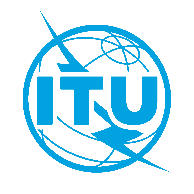 Международный союз электросвязиБюро стандартизации электросвязиОсн.:Исправление 1 
к Циркуляру 105 БСЭ
SG11/DA–	Администрациям Государств – Членов СоюзаТел.:
Факс:
Эл. почта:+41 22 730 5780
+41 22 730 5853
tsbsg11@itu.intКопии:–	Членам Сектора МСЭ-Т–	Ассоциированным членам, участвующим в работе 11-й Исследовательской комиссии МСЭ-Т–	Академическим организациям − Членам МСЭ–	Председателю и заместителям председателя 11-й Исследовательской комиссии МСЭ-Т–	Директору Бюро развития электросвязи–	Директору Бюро радиосвязиПредмет:Консультации с Государствами-Членами по проекту Рекомендации МСЭ-T Q.5050, по которому сделано заключение и который предложен для утверждения на собрании 11-й Исследовательской комиссии МСЭ-T, Женева, 6−15 марта 2019 года